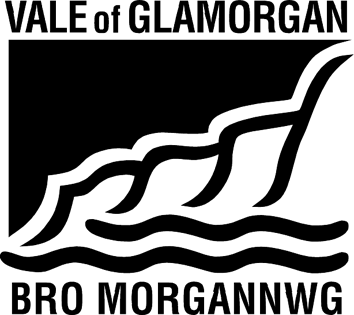 SCHOOLS BUDGET FORUMWednesday 8th June 2022, 9.30am Microsoft TeamsBudget Forum MembersRussell Bailey, Trevor Baker, Cllr. Rhiannon Birch, Chris Britten, David Blackwell, Trevor Brown, Vince Browne, Cedric Burden, Cllr Lis Burnett, Mairead Canavan, Norman Craggs, Tim Exell, Mari Gibbs, Matt Gilbert, Ceri Hoffrock, Rhodri Jones, Rhys Angell Jones, Lorraine Lancaster, Sian Lewis, Martin Price, Paula Vaughan, Terri Vaughan-Taylor, Sarah Jenkins-WelchAlso in attendance – Matt Bowmer, Nicola MoncktonA G E N D A Welcome and apologies – DBMinutes of the previous meeting [attached] – DBBudget Forum constitution and membership [attached] - DBSchool Balances as at 31st March 2022 [attached] – NMIncreasing energy bills for schools - NMGrants update 2022/23 [to follow] – NMWG Statistics – Budgeted Expenditure on Schools [attached] - DBBudget Forum Programme of work for 2022/23 - DBAny other business